Ross Trust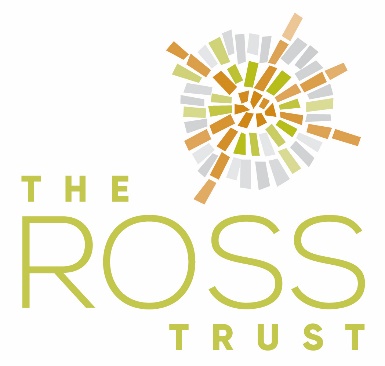 Biodiversity Conservation – Smart Grant application Thank you for your interest in the Ross Trust and for completing the eligibility questions. The Ross Trust will only accept applications from eligible organisations.Before completing this application form please read the Ross Trust Biodiversity Conservation guidelines to ensure your project is eligible for funding.* Required before final submission*1. Organisation DetailsOrganisation namePostal addressSuburb/TownStatePostcodeTelephoneWebsite URLIf your organisation does not have a website please state in the field belowAustralian Business Number (ABN)Australian Government ABN LookupWhat type of organisation are you?Educational institution: early/primary/secondary Kindergarten/ Early Learning CentrePrimary school (Victorian state government only)Secondary school (Victorian state government only)Primary/Secondary combination (Victorian state government only)Vocational education providerEducational institution: tertiaryHigher education ProviderUniversity/TAFENot-for-profitIncorporated AssociationCompany Limited by GuaranteeIndigenous Corporation, Association or CooperativeCooperativeIs your organisation registered with the Australian Charities and Not-for-profits Commission (ACNC)? [Tick Yes/No] If no, please confirm the funding request is from a Victorian state government school. [Tick Yes/No]If no, please note you will need to upload your organisation’s governing document and latest financial management reports in this application.What does your organisation do? (max 100 words)What year was your organisation established?Head of Organisation (CEO or equivalent)PrefixFirst nameLast nameSuffixPosition titleOffice phoneMobile phoneEmail addressPlease provide a short biography below(max 100 words)Organisation GovernancePlease list board members and/or committee of management names and briefly state their main area of expertise.(max 100 words)How many board members are women?How many board members are from culturally and linguistically diverse backgrounds?The Ross Trust prioritises Aboriginal controlled or managed organisations (or in collaboration with) or organisations with First Nations board members, staff or advisers for funding requests for projects focused on First Nations people.If your funding request is for a First Nations project, does this priority apply? Y/NHow many full-time equivalent (FTE) staff does your organisation employ? (eg. a full-time staff member is 1.0 FTE, three days per week is 0.6 FTE etc.)How many people work for your organisation as volunteers?Please describe any issues or trends impacting your work in your relevant sector (eg. structural issues, government policy, economic or environmental issues).(max 200 words)Contact for applicationPlease tick if same as 'Head of Organisation'PrefixFirst nameLast nameSuffixPosition titleOffice phoneMobile phoneEmail address2. Organisation Financial Details* What was your organisation's annual revenue in your last financial year?Less than $50,000$50,000 or more, but less than $250 000$250 000 or more, but less than $1 million$1 million or more, but less than $10 million$10 million or more, but less than $100 million$100 million or more*Please provide a breakdown by percentage of funding sources for your organisation.(Total percentage must equal 100)Government funding/contract/grants (%)Services and fees  (%)Investment/interest  (%)Philanthropic grants  (%)Fundraising  (%)Other  (%)*Annual total income in your last financial year*Net Equity in your last financial year*Assets (including reserves)*Annual income from all Government sources(enter zero if none)*Liabilities*Annual Expenditure (Total)*Surplus/DeficitPlease provide an explanation of any surplus/deficit(max 50 words)Notes to the accounts: Provide explanation of any anomalies(max 50 words)3. Project DetailsProject Focus Areas*What are the primary objective/s of this project?(select a maximum of 3)Land conservationMarine/coastal conservationFreshwater conservationWetland conservationFlora conservationFauna conservationFlora and fauna conservationInvasive species controlBiolinks/wildlife corridorsBiodiversity conservation education (school-aged)Biodiversity conservation education (other)Environmental justiceIndigenous land/water practicesEconomic instrumentsCapacity buildingCapacity building (advocacy)Capacity building (communications)OtherIf you selected 'Other' above, please provide further details here.(max 50 words)*Which of the following Biodiversity Conservation levers for change apply to this project.Build collaborations and partnerships – coordinate planning and action to conserve Victoria’s biodiversity.Build organisational capacity – support organisational sustainability and equip organisations and communities to advocate for the protection and preservation of Victoria’s biodiversity.Improve public awareness and education – so that Victorians understand the value of biodiversity and act to conserve and protect it.*For what purposes will you use this funding?(select a maximum of 3)Project/program costsPilot programExisting programCapacity buildingIT/database/website upgradeStaff developmentVolunteer coordination/recruitmentBusiness/Strategic plan developmentCommunicationsTechnical expertiseCapital costsLand acquisition for conservation purposesBuilding and renovationsEquipmentNetwork building and collaborationPlace-based interventionResearch and developmentMonitoring and evaluationAdvocacyOtherIf you selected 'Other' above, please provide further details here.(max 50 words)Population*Please provide a breakdown by percentage of age groups for this project.(Total percentage must equal 100)Children and youth (age 0-17)Infants and toddlers (people aged 0-2)Children (people aged 3-9)Preteens (people aged 10-12)Adolescents (people aged 13-17)Adults (people aged 18+)Young adults (people aged 18-25)Adults (26-64)Seniors (65+)All age groupsNot applicable*Will your project target a specific gender?Diverse Gender Identity (DGI)All femalesMajority females (>60%)All malesMajority males (>60%)Equal female/male/DGINo specific genderRegions*Which of the following Regions will benefit from this project:*Which of the following Local Government Areas will benefit from this project:Melbourne MetroCity of MelbournePort PhillipBaysideStonningtonKingstonGlen EiraBoroondaraAll LGAsBarwon South WestColac-OtwayCorangamiteGlenelgGreater GeelongMoyneQueenscliffeSouthern GrampiansSurf CoastWarrnamboolAll LGAsEastern MetroKnoxManninghamMaroondahMonashWhitehorseYarra RangesAll LGAsGippslandBass CoastBaw BawEast GippslandLatrobeSouth GippslandWellingtonAll LGAsGrampiansAraratBallaratGolden PlainsHepburnHindmarshHorshamMooraboolNorthern GrampiansPyreneesWest WimmeraYarriamblackAll LGAsHumeAlpineBenallaGreater SheppartonIndigoMansfieldMitchellMoiraMurrindindiStrathbogieTowongWangarattaWodongaAll LGAs
Loddon MalleeBulokeCampaspeCentral GoldfieldsGannawarraGreater BendigoLoddonMacedon RangesMilduraMount AlexanderSwan HillAll LGAsNorthern and Western MetroBanyuleBrimbankDarebinHobsons BayHumeMaribyrnongMelbourneMeltonMoonee ValleyMorelandNillumbikWhittleseaYarraAll LGAsSouthern MetroBaysideCardiniaCaseyFrankstonGlen EiraGreater DandenongKingstonMornington PeninsulaPort PhillipStonningtonAll LGAsStatewide*Which Victorian bioregions will benefit from this project:4. Project Description*Project title*Project start date*Project end date*Brief project descriptionPlease use the following format for project summary below:The [name of project] will address [main issues/problems/needs] for the purposes of benefitting [population group/organisation/ecological area/flora/fauna]. The project will [description of intervention/activities to be implemented] over the next [length of project]. These will bring about [key outcomes] and lead to [main project objective]. Our organisation can address these challenges [describe unique strengths/position to tackle the issues/problems/needs].(max 200 words)*Describe how your project fits with the Biodiversity Conservation lever for change selected in the Project Details page.Build collaborations and partnerships – coordinate planning and action to conserve Victoria’s biodiversity.Build organisational capacity – support organisational sustainability and equip organisations and communities to advocate for the protection and preservation of Victoria’s biodiversity.Improve public awareness and education – so that Victorians understand the value of biodiversity and act to conserve and protect it.(max 150 words)*What indicators are best aligned with your project?Please note that while your project/organisation may have other measurable outcomes, you will be required to report against Ross Trust’s indicators. Please select at least one indicator which relates to your chosen lever for change. 
*What are the identified needs this project will address? What evidence of need do you have?(max 200 words)*Who else is addressing the need? Is the proposed project distinct or are you working with others?(max 200 words)Provide any additional information that will assist us to better understand the background, rationale or need for the activity.(max 100 words)*All projects have some risk. Please outline up to three key risks that may affect the successful completion of your project and how they will be addressed.5. Objectives and MeasurementIn the table below, please provide one to three project objectives and how you are going to measure those stated objectives. If successful, you will be required to report against your stated objectives.You must complete at least 1 objective.*Objective 1(max 100 words)*How will you measure objective 1?(max 100 words)Objective 2(max 100 words)How will you measure objective 2?(max 100 words)Objective 3(max 100 words)How will you measure objective 3?(max 100 words)*What data will be collected and by whom? What plans do you have to share your work with others? (eg. data sharing agreements, forums/roundtables, publications?(max 250 words)Do you plan to scale or replicate this project? If so, how?(max 100 words)*6. Project BudgetProject Budget DetailsProvide budget details for your project including details of other funding that has been confirmed and/or applied for below.Please note: The total income (comprising Ross Trust request + confirmed funding + unconfirmed funding) and expenditure must balance to zero. Click on the balance remaining calculator at the bottom of the expenditure section to check this.Please enter numbers only (no commas, decimal points or $ signs) Total Project CostEnter the total cost of your projectRoss Trust FundingTotal amount requested from Ross TrustYearly Payment AmountsIf you are applying for a single year grant only, just enter the total amount requested into ‘Amount Requested Year 1’.If you are applying for a multi-year grant from the Ross Trust enter the amounts required in Years 2 and 3 below.Other FundingOrganisation cash contributionConfirmed funding (list name of funders and confirmed amounts)Unconfirmed fundingIf you have applied for other funding that is unconfirmed please list the name of the organisations applied to, the amount for each year and the expected outcome date (if known).ExpenditureProvide expenditure item details below (short descriptions only) and amounts for each year. Note: for salaries - positions, titles and FTE should be provided in the expenditure item field.In-kind contributions(include an estimated value for non-cash contributions such as overheads, staff time and/or materials)Please include the in-kind contributions from your organisation and project partners.*7. RefereesPlease include the name and contact details of two project referees, who may be contacted by the Ross Trust. Letters/emails of support must also be attached at the end of this application.Referee 1NamePosition titleOrganisationEmail TelephoneRelationship to applicant organisationReferee 2NamePosition titleOrganisationEmail TelephoneRelationship to applicant organisation8. AttachmentsPlease upload the following documents*Latest Annual ReportPlease provide a copy of your organisation's latest annual report in either PDF or MS Word format.If your organisation does not have an Annual Report you can provide minutes from your annual general meeting, Annual Information Statement, Department of Education and Training Annual Report to the School Community or similar. Depending on the size of the document uploading may take a few minutes. Please wait for the upload to complete before proceeding.*Latest audited financial statement or latest financial management reports   The Trust will accept the latest financial management reports if your organisation is not required to produce audited financial statements.Governing documentOrganisations that are not registered with the ACNC and are otherwise eligible to apply for a grant, will need to upload their governing document.*Letters of supportInclude at least two letters/emails of support from referees external to your organisation and any further letters of support from other project partners. Please ensure that support letters provide specific commentary about what you are requesting funding for, your organisation, staff/personnel and what support is being provided by each organisation, if applicable.*9 Bank DetailsProvide bank details below. If your application is successful, funds will be transferred by EFT into the nominated bank account.*Bank name*BSB number*Account name*Bank account nameAccounts receivable contact.*Prefix*First name*Last name*Email address*Phone (business hours)Must be an Australian phone number*10. EndorsementI confirm that this application is made with the knowledge and approval of the CEO or delegated equivalent of the applicant organisation.I endorse this application and agree to the following conditions:That the Ross Trust may forward and/or discuss this application with external reviewers and/or other trusts and foundations if and when required.We agree that the Ross Trust may use the general information contained in this application for promotional purposes.I acknowledge that I have read the Ross Trust ‘Terms of Engagement’ and can confirm that if successful in our application, our organisation will comply.We agree to inform the Ross Trust of any significant changes to our organisation’s governance and/or financial situation.Date:I have read and agree to the aboveTERMS OF ENGAGEMENTPlease note: that grants made by The Ross Trust are generally regarded as gifts for the purposes of GST legislation and therefore not subject to GSTUse of grant: The Grantee will use the whole of the grant exclusively for the project as described in the application and not for any other purpose.  The Grantee will promptly advise the Ross Trust of any material change which may affect the Grantee's ability to undertake or complete the project within the specified period. All grant funds should be expended only within Victoria and only for charitable purposes.Timeframe: The Grantee will use its best endeavour to complete the project within 12 months (for a one-year grant) from the date of receipt of the grant (or within the specified period of the grant).  Payment: For multi-year grants, a satisfactory progress report is required from the Grantee within 12 months of the date of receipt of the grant and each subsequent year after.  All payments are subject to a satisfactory report and signed statement of solvency.Accounts: The Grantee will show the grant separately in its books of account and keep records adequate to enable the use of grant funds to be checked readily.Acknowledgment: The Grantee will acknowledge the assistance of the Ross Trust in any published or display material and provide it to the Ross Trust for review at least one week ahead of its publication by emailing communication@rosstrust.org.au.Report: The Grantee will give the Ross Trust a final report at the end of the specified period and within two months of completion of the project.   Unexpended funds: If the Grantee cannot complete the project/purposes as outlined in the application, please advise the Ross Trust as soon as possible. Any unused portions of the grant may be required to be repaid.Melbourne MetroBarwon South WestEastern MetroGippslandGrampiansHumeLoddon MalleeNorthern and Western MetroSouthern MetroStatewideBridgewaterCentral Victorian UplandsDundas TablelandsEast Gippsland LowlandsEast Gippsland UplandsGippsland PlainGlenelg PlainGoldfieldsGreater Grampians Highlands - Far East Highlands - Northern FallHighlands - Southern FallLowan MalleeMonaro TablelandsMurray FansMurray MalleeMurray Scroll BeltNorthern Inland SlopesOtway PlainOtway RangesRobinvale PlainStrzelecki RangesVictorian AlpsVictorian RiverinaVictorian Volcanic PlainWarrnambool PlainWilsons PromontoryWimmeraBiodiversity ConservationIncreased long-term partnershipsIncreased proportion or population of native flora/faunaImproved extent/quality/quantity/ connections of habitatsImproved control or eradication of invasive speciesIncreased Indigenous land/water practicesImproved staff skills (eg. conservation planning and measurement, advocacy or communications)Increased communications activitiesIncreased community and/or landholder engagement (# of people)Increased proportion of ecological areas covered by protections Improved public and/or policy dialogueIncreased delivery of biodiversity conservation education programsIncreased understanding of biodiversity conservation value in communitiesIncreased conservation actions (# of people/volunteers and activities)Project BudgetProject BudgetProject BudgetProject BudgetProject BudgetRequested from Ross Trust0Year 1Year 2Year 3Requested from Ross Trust00Organisation cash contributionOrganisation cash contributionYear 1Year 2Year 3Confirmed other funding sourcesConfirmed other funding sourcesYear 1Year 2Year 3000Unconfirmed other funding sourcesUnconfirmed other funding sourcesUnconfirmed other funding sourcesUnconfirmed other funding sourcesUnconfirmed other funding sources000Total Income:Ross Trust + Confirmed + Unconfirmed FundingTotal Income:Ross Trust + Confirmed + Unconfirmed Funding000Expenditure itemsExpenditure itemsYear 1Year 2Year 3Total Expenditure:Total Expenditure:000In Kind contribution sourcesIn Kind contribution sourcesYear 1Year 2Year 3Total In Kind:Total In Kind:000